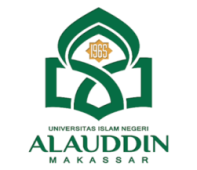 										TGL	FORMULIR PENDATAAN ALUMNI(Wajib diisi oleh Calon Wisudawan)Nama Lengkap	:	………………………………………………………		(Sesuai dengan Ijazah SMA/MA)	Tempat/Tgl. Lahir	:	………………………………………………………		(Sesuai dengan Ijazah SMA/MA)NIK (KTP)	:	………………………………………………………NIM	:	………………………………………………………	Jurusan	:	………………………………………………………	Suku/Bangsa	:	………………………………………………………Alamat Daerah	:	………………………………………………………No. Hp. (Harus ada)	:	………………………………………………………	IPK Terakhir	:	………………………………………………………		(Sesuai Print Out Transkrip Nilai dari Operator)Nomor Alumni (di Isi akademik)	:	………………………………………………………Tanggal Yudisium	:	………………………………………………………	Judul Skripsi	:	………………………………………………………			………………………………………………………			………………………………………………………			………………………………………………………								Samata, …..  …………………    2022 							Pemohon,							…………………………							NIM………………….PERMOHONAN PENANDATANGANAN IJAZAH S1FAKULTAS TARBIYAH DAN KEGURUAN UIN ALAUDDIN MAKASSARYang bertanda tangan di bawah ini :1.	Nama (sesuai Ijazah SMA/MA)	: …………………………………………………………………2. Tempat/Tgl. Lahir		: …………………………………………………………………	(sesuai Ijazah SMA/MA)3.	NIK	 (sesuai KTP yg berlaku)	: …………………………………………………………….......4. 	NIM			: …………………………………………………………………5 . Jurusan			: S1 Pendidikan Fisika5.  Alamat Daerah		: …………………………………………………………………6.  No. HP.( Harus Ada)		: …………………………………………………………………7.  No. Alumni (Diisi Akademik)		: …………………………………………………………………8.  Tanggal Yudisium		: …………………………………………………………………9.  Tanggal Masuk		: …………………………………………………………………10.IPK Terakhir		: …………………………………………………………………11.Judul Skripsi	   : …………………………………………………………………			  ………………………………………………………………… 		  …………………………………………………………………Mengajukan permohonan kepada Bapak kiranya berkenan menandatangani ijazah tersebut.Demikian permohonan ini dan terima kasih.Mengetahui.	Samata,                              2022Kasubbag AkademikKemahasiswaan dan Alumni,					Pemohon,Nasirah Asri, S.Kom. 						……………………NIP. 198805242011012009			            			NIM ……………….LAMPIRAN:NAMA		: …………………………………………………………………………NIM			: …………………………………………………………………………Jur/Prodi		: S1 Pendidikan FisikaNO. HP		: …………………………………………………………………………Permohonan Penandatanganan Ijazah S1 Fakultas Tabiyah dan Keguruan UIN Alauddin Makassar.PERSYARATAN  UNTUK  DILENGKAPI :Asli Blangko SPP Semester terakhir.Fotocopy Ijazah SMA/MA sebanyak 2 lembar;Fotocopy KTP sebanyak 2 lembar;Fotocopy Berita Acara Munaqasyah sebanyak 2 lembar;Fotocopy Transkrip Nilai dari Operator Jurusan yg sudah ada nilai skripsi 1 lembar.